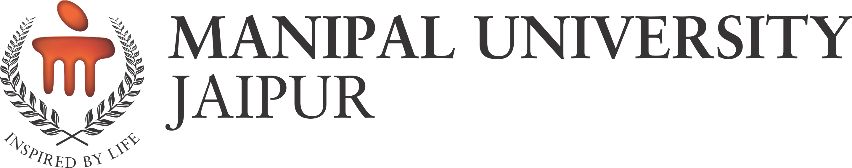 FACULTY OF Arts NAME OF SCHOOLSchool of Media and CommunicationNAME OF DEPARTMENTJournalism and Mass Communication NAME OF EVENT  Hindi Journalism and Language
Type of event-Industry Lecture Date of Event 30 May 2022 Brief Description of the event  In the session, the speaker Mr. Virendra Arya told about the importance of language in journalism. He suggested that language is a very important part of journalism, especially in Indian Language Journalism. Hindi is one of the popular language in the journalism industry. Most of the highest circulated newspaper are being published in Hindi language. The language of Hindi newspaper is changing with time and publication area. In NCR region, the Hindi language of newspaper is different from other regions like Uttar Pradesh, Bihar, Jharkhand etc. But in a common reference, the language of newspaper should be concise, clear and crisp. Dr. Vaishali Kapoor gave the welcome speech and Dr. Amit Sharma concluded the event with vote of thanks.3 to 5 photographs of the event or screenshots of the event (if online) with captions 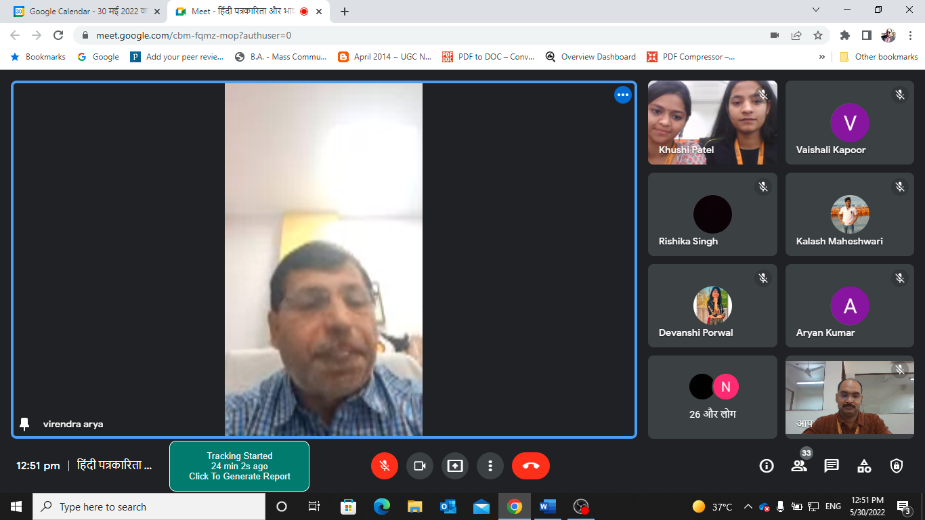 Mr. Virendra Arya, Editor, Amar Ujala during the session. 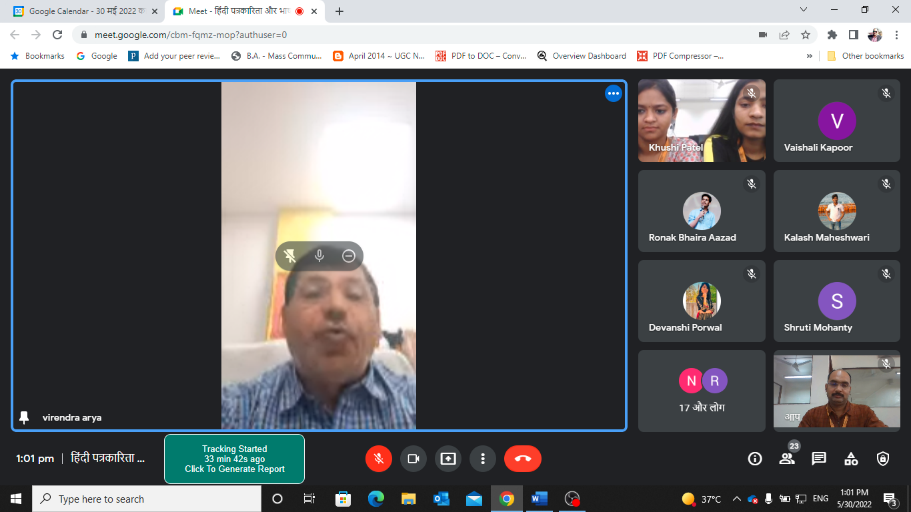 Mr. Virendra Arya, Editor, Amar Ujala interacted with the students of BA(J&MC) during the session on Hindi Journalism. 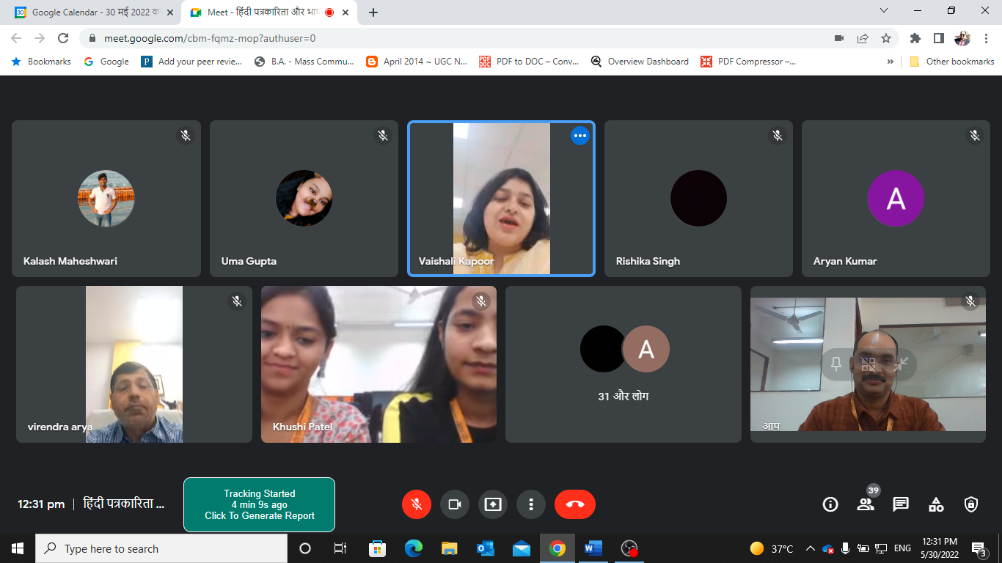 Mr. Virendra Arya, Editor, Amar Ujala interacted with the students of BA(J&MC) during the session and Dr. Vaishali Kapoor has given vote of thanks. 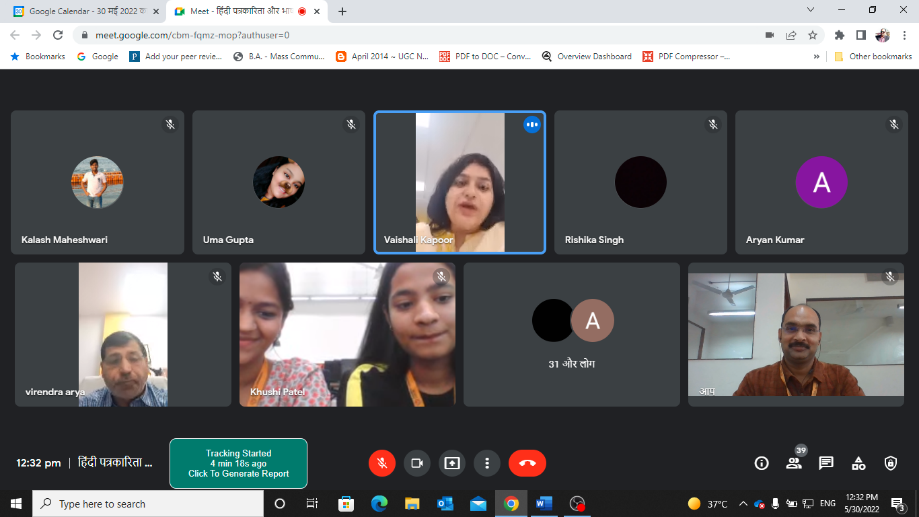 Mr. Virendra Arya, Editor, Amar Ujala interacted with the students of BA(J&MC), Dr. Vaishali Kapoor and Dr. Amit Sharma during the session. Brochure or creative of the event 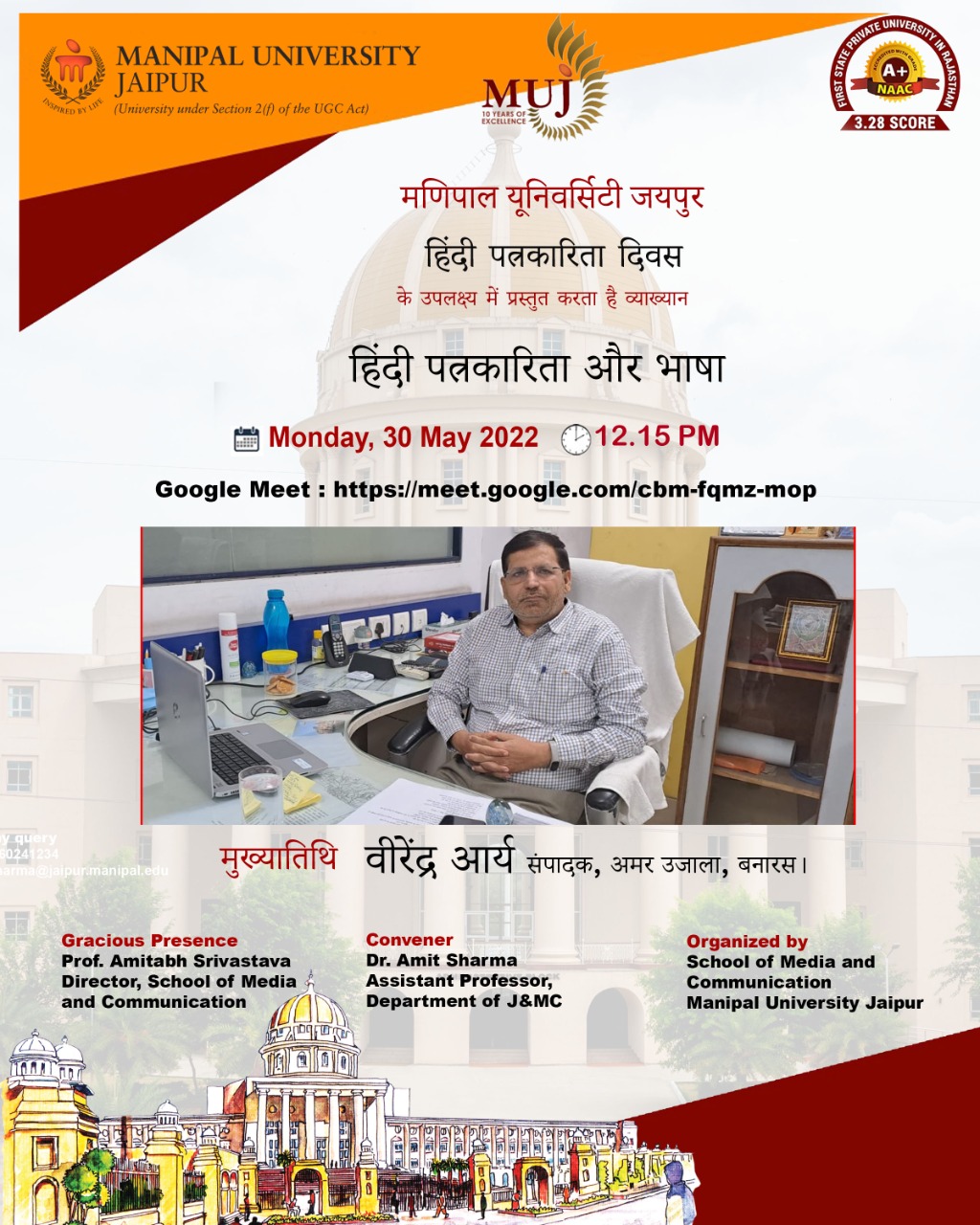 Schedule of the event Attendance of the Event  Event Coordinator: 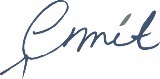 Dr. Amit Sharma, Assistant Professor, Department of Journalism and Mass Communication. Sr. NoName of InstitutionPlace of Institution Registration Number/Employee code Name of Attendee Name of DeptMUJJaipur211201001ANSH  WALIAJ&MCMUJJaipur211201002HARSH VARDHAN SHARMAJ&MCMUJJaipur211201003SANSKRITI PRATEEK SHARMAJ&MCMUJJaipur211201004IPSITA KUMARI SAHUJ&MCMUJJaipur211201005JANHAVI  RAITANIJ&MCMUJJaipur211201006VISHNU  BANKAJ&MCMUJJaipur211201007HARSHITA  OJHAJ&MCMUJJaipur211201008IPSHITA  ARORAJ&MCMUJJaipur211201009SANIYA PRATEEK KUMARJ&MCMUJJaipur211201010SAMYA  SHARMAJ&MCMUJJaipur211201012DEVANSHI NILESH PORWALJ&MCMUJJaipur211201013ANANNYA  CHAKRABORTYJ&MCMUJJaipur211201014GOPAL  SHRIVASTAVAJ&MCMUJJaipur211201015CHANCHAL  SINGHJ&MCMUJJaipur211201016BHAVNA  CHETRYJ&MCMUJJaipur211201017FLORA  ALEXENJ&MCMUJJaipur211201018KALASH  MAHESHWARIJ&MCMUJJaipur211201019RIDDHI PRAVIN PAWARJ&MCMUJJaipur211201020HARSHITA  LALWANIJ&MCMUJJaipur211201021SALONI  KHANDELWALJ&MCMUJJaipur211201022SANSKAR  BEHERAJ&MCMUJJaipur211201023UMAJ&MCMUJJaipur211201024RHYTHM  GOYALJ&MCMUJJaipur211201025PRACHI SIRVIJ&MCMUJJaipur211201026SAKET  SUMANJ&MCMUJJaipur211201027NASHRAH MATEENJ&MCMUJJaipur211201028SAI MITHILESH  PATROJ&MCMUJJaipur211201029RINI  PALJ&MCMUJJaipur211201031SANJANAJ&MCMUJJaipur211201032KARAN  ANANDJ&MCMUJJaipur211201033SHRUTI  MOHANTYJ&MCMUJJaipur211201034NANDINI  ASDEOJ&MCMUJJaipur211201035NANDINI  AGGARWALJ&MCMUJJaipur211201036NEHAL  ACHARYAJ&MCMUJJaipur211201037MAHEK CHOKHANIJ&MCMUJJaipur211201038HRITHIK GOYALJ&MCMUJJaipur211201079MALVIKA VARDHANJ&MCMUJJaipur211201081SONALI MEHTAJ&MCMUJJaipur211201082BARKHA  MADAANJ&MCMUJJaipur211201040BHAVYA VASHISTHJ&MCMUJJaipur211201041KHUSHI  PATELJ&MCMUJJaipur211201042ARYANJ&MCMUJJaipur211201043SUHANI  SONIJ&MCMUJJaipur211201044VANSHIKA  DADHICHJ&MCMUJJaipur211201046MEGHA  PANDEYJ&MCMUJJaipur211201047SAMRIDDHI  TIWARIJ&MCMUJJaipur211201048JYOTI  KUMARIJ&MCMUJJaipur211201049ANUSHKA  KUMARJ&MCMUJJaipur211201050SHREYA  JHAJ&MCMUJJaipur211201051KRATIGYA  MANJHUJ&MCMUJJaipur211201052AKASH  GORAJ&MCMUJJaipur211201053JOSHITA  JOSHIJ&MCMUJJaipur211201054RINI  GUPTAJ&MCMUJJaipur211201055GIRISH  RATHOREJ&MCMUJJaipur211201056JUHI DAWRAJ&MCMUJJaipur211201057CHARMI RANJIT JAINJ&MCMUJJaipur211201058SHACHIJ&MCMUJJaipur211201059MADHAV  METHIJ&MCMUJJaipur211201060RITIKA  NARANGJ&MCMUJJaipur211201061KHUSHI SURESH SINGHALJ&MCMUJJaipur211201062AVNI  GAURJ&MCMUJJaipur211201064RIDDHI SUNIL DAGAJ&MCMUJJaipur211201065PRIYANSHU  BRAJWASIJ&MCMUJJaipur211201066RAKSHITA SINGH PALJ&MCMUJJaipur211201067AADYA  CHATTERJEEJ&MCMUJJaipur211201068REET  KLERJ&MCMUJJaipur211201073ISHIKA SURANAJ&MCMUJJaipur211201074MIMANSHA  RANAWATJ&MCMUJJaipur211201075RAJEEV  JANGIDJ&MCMUJJaipur211201076MANSI GOTHARWALJ&MCMUJJaipurMUJ1124Dr. Amit SharmaJ&MCMUJJaipurMUJ0760Dr. Vaishali Kapoor J&MC